КОМИТЕТ ПО ЭКОНОМИЧЕСКИМ,СОЦИАЛЬНЫМ И КУЛЬТУРНЫМ ПРАВАМДвадцать шестая (внеочередная) сессия13-31 августа 2001 годаРАССМОТРЕНИЕ ДОКЛАДОВ, ПРЕДСТАВЛЕННЫХ ГОСУДАРСТВАМИ-УЧАСТНИКАМИ В СООТВЕТСТВИИ СО СТАТЬЯМИ 16 И 17 ПАКТАЗаключительные замечания Комитета по экономическим, социальными культурным правамПанама1.	Комитет по экономическим, социальным и культурным правам рассмотрел второй периодический доклад Панамы об осуществлении Международного пакта об экономических, социальных и культурных правах (Е/1990/6/Add.24) на своем 36-м заседании (E/C.12/2001/SR.36), состоявшемся 16 августа 2001 года, и на своем 51-м заседании (E/C.12/2001/SR.51), состоявшемся 27 августа 2001 года, утвердил следующие заключительные замечания.А.	Введение2.	Комитет приветствует второй периодический доклад государства-участника, сожалея, однако, о том, что он был представлен с четырехлетней задержкой.  Доклад в целом подготовлен в соответствии с руководящими принципами Комитета, хотя о выполнении статей 1-5 Пакта представлена недостаточная информация.3.	Комитет сожалеет о позднем представлении письменных ответов на перечень вопросов, который был своевременно направлен государству-участнику, а также об отсутствии экспертов в делегации, присутствовавшей при рассмотрении доклада.  Эти проблемы серьезно ограничили возможности проведения конструктивного диалога с делегацией.В.	Позитивные аспекты4.	Комитет с удовлетворением отмечает принятие законов, поощряющих равенство мужчин и женщин, в частности Закона № 4 1999 года о предоставлении женщинам равных возможностей и Закона № 38 2001 года, который развивает положения Закона № 27 1995 года о бытовом насилии.  Комитет приветствует учреждение Национального совета по делам женщин и других органов по делам женщин в различных министерствах, а также активное участие общественных организаций в процессе правовой реформы.5.	Комитет с удовлетворением отмечает значительное снижение показателей детской смертности и недоедания, а также последовательное улучшение других показателей развития человеческого потенциала.6.	Комитет с удовлетворением отмечает произведенную на основании Закона № 10 1997 года, Закона № 69 1998 года и Исполнительного указа № 194 1999 года демаркацию районов проживания коренного народа нгобе-бугле, которую Комитет рекомендовал по итогам работы в Панаме в 1995 году его миссии технической помощи.7.	Комитет с удовлетворением отмечает заявление государства-участника о поддержке принятия факультативного протокола к Пакту.С.	Факторы и трудности, препятствующие осуществлению Пакта8.	Комитет отмечает, что низкий уровень экономического и социального развития в сельских районах, неравный доступ к производственным ресурсам и чрезмерная ориентация социальных программ на городское население являются теми факторами, которые затрудняют усилия правительства, направленные на осуществление положений Пакта.D.	Основные вопросы, вызывающие озабоченность9.	Комитет сожалеет о том, что не было принято закона о прямой инкорпорации положений Пакта в национальную правовую систему Панамы и что в результате этого на положения Пакта нельзя ссылаться в национальных органах.10.	Комитет выражает сожаление в связи с отсутствием национального плана действий в области прав человека, подготовленного в соответствии с Венской декларацией и Программой действий.11.	Несмотря на существенное число принятых государством-участником правовых документов и иных мер по обеспечению равенства мужчин и женщин, Комитет обеспокоен вопиющим неравенством в оплате труда равной ценности и значительно более высоким уровнем безработицы среди женщин.12.	Несмотря на отсутствие юридически закрепленной дискриминации и предоставление коренным общинам прав, предусмотренных в Конституции, Комитет глубоко обеспокоен сохраняющимися неблагоприятными условиями, с которыми на практике сталкиваются члены коренных общин в Панаме, и в частности значительными различиями в уровнях жизни и грамотности, а также в доступе к воде, работе, здравоохранению, образованию и другим основополагающим социальным услугам.  Кроме того, Комитет выражает беспокойство в связи с тем, что во многих случаях не решен вопрос о земельных правах коренных народов, интересы которых могут быть ущемлены деятельностью по добыче полезных ископаемых и скотоводству, осуществляемой с согласия государства-участника и которая приводит к перемещению коренных народов с земель их предков и сельскохозяйственных угодий.13.	Комитет особо обеспокоен тем, что минимальная заработная плата не достаточна для удовлетворения основных потребностей семей трудящихся и что обязательства по выплате этой минимальной заработной платы, как правило, не выполняются на практике.14.	Комитет обеспокоен ограниченной применимостью трудового законодательства в Свободной зоне Колон и обусловленными этим ограничениями, которые касаются защиты трудящихся от увольнений и деятельности профессиональных союзов.  Он также обеспокоен высоким уровнем безработицы в прилегающих районах.15.	Комитет обеспокоен отсутствием достаточного количества инспекторов труда и сообщениями о широко распространенной практике найма на основе "незаполненных" контрактов и временных трудовых договоров, не предусматривающих защиту и льготы, которые определены законом для лиц, работающих по долгосрочным контрактам.  Кроме того, он выражает беспокойство в связи с законодательством, которое устанавливает чрезмерно высокие требования для учреждения организаций работодателей, профессиональных союзов и их отделений.16.	Комитет обеспокоен сохранением практики бытового насилия и неспособностью государства-участника применять действующее законодательство.  Он также обеспокоен случаями сексуальных домогательств и высоким показателем числа убийств среди женщин.17.	Комитет серьезно обеспокоен сохраняющейся проблемой детского труда, особенно в сельских районах, а также тем, что минимальный возраст для найма в качестве сельскохозяйственных рабочих или домашней прислуги составляет менее 12 лет.  Комитет также обеспокоен отсутствием эффективных мер, принимаемых для защиты детей  от сексуального насилия и иных форм эксплуатации.18.	Комитет обеспокоен высоким уровнем нищеты, особенно в сельских районах.  В этой связи Комитет выражает беспокойство относительно экономической и социальной политики государства-участника, которая чрезмерно ориентирована на городское население и группы с более высокими доходами и приводит, как сообщается, к неадекватному распределению и расточительному расходованию ресурсов, а также относительно неэффективных социальных программ по оказанию помощи находящимся в неблагоприятном положении и маргинализированным группам.19.	Комитет обеспокоен сообщениями о нехватке социального жилья и, особенно, наличием в жилищной сфере разрозненных программ и инициатив, которые не интегрированы в согласованную общенациональную стратегию.  Комитет также обеспокоен отсутствием информации о выполнении его рекомендаций 1995 года, в частности в том, что касается необходимости учитывать, в соответствии с принятым Комитетом Замечанием общего порядка № 7, мнения лиц, подвергшихся принудительным выселениям.20.	Комитет с беспокойством отмечает, что значительный прогресс, достигнутый в области сокращения детской смертности, не сопровождался аналогичным снижением уровня материнской смертности, который оставался неизменным в период с 1980 по 1997 год.  Комитет выражает также обеспокоенность по поводу соблюдения прав женщин на охрану их репродуктивного и сексуального здоровья, и в частности в связи с многочисленными случаями нелегальных абортов и ранней беременности.21.	Комитет полагает, что одной из серьезных проблем в области здравоохранения является рост числа зарегистрированных за последнее десятилетие случаев заболевания ВИЧ/СПИДом.22.	Комитет по-прежнему обеспокоен низким уровнем грамотности, особенно среди женщин.23.	Комитет обеспокоен неадекватностью ресурсов, выделяемых на решение проблем начального и среднего образования.24.	Комитет выражает сожаление в связи с отсутствием во втором периодическом докладе информации о мерах, принятых в ответ на рекомендации Комитета, сформулированные по итогам рассмотрения первоначального доклада Панамы.Е.	Предложения и рекомендации25.	Комитет настоятельно призывает государство-участник обеспечить прямое применение положений Пакта в национальной правовой системе, с тем чтобы на них можно было ссылаться в судах.26.	Комитет настоятельно рекомендует подготовить национальный план действий в области прав человека в соответствии с Венской декларацией и Программой действий.  Комитет просит государство-участник приложить к его третьему периодическому докладу Комитету текст национального плана действий и разъяснить в его докладе, каким образом этот план содействует осуществлению и защите экономических, социальных и культурных прав.27.	Комитет просит государство-участник включить в его третий периодический доклад подробную информацию о любых стратегиях, программах и мерах, принятых правительством в целях содействия эффективному осуществлению законодательства по вопросам равноправия мужчин и женщин.28.	Комитет повторяет свою рекомендацию о том, что государству-участнику надлежит рассмотреть вопрос о ратификации принятой МОТ в 1989 году Конвенции о коренных народах и народах, ведущих племенной образ жизни.  Он настоятельно призывает государство-участник уделить особое внимание снижению уровня нищеты и неграмотности, а также обеспечению доступа к воде, работе, здравоохранению, образованию и другим основополагающим социальным услугам для коренных народов.  Комитет рекомендует окончательно решить вопрос земельных прав коренных народов, чтобы им не угрожала деятельность по добыче полезных ископаемых и скотоводству, которая приводит к их перемещению с традиционных земель предков и сельскохозяйственных угодий.29.	Комитет призывает государство-участник принять меры для смягчения требований, касающихся создания организаций работодателей, профессиональных союзов и их отделений. 30.	Комитет рекомендует государству-участнику принять эффективные меры по борьбе с высоким уровнем безработицы, особенно среди женщин и в районах, прилежащих к Свободной зоне Колон.  Он также рекомендует пересмотреть ограниченную применимость трудового законодательства в Свободной зоне Колон.31.	Комитет призывает государство-участник выполнить взятое им обязательство, касающееся разработки эффективных программ и политики по борьбе с нищетой, а также выполнения целей по снижению к 2003 году уровня нищеты среди населения с 37% до 30%.  В этой связи Комитет настоятельно призывает государство-участник решить сохраняющуюся проблему вопиющего неравенства в уровне доходов.  Кроме того, Комитет настоятельно призывает государство-участника пересмотреть его различные инициативы, направленные на снижение высокого уровня нищеты, для обеспечения того, чтобы в них в полной мере учитывались права человека, в том числе экономические, социальные и культурные права, в свете принятого Комитетом в мае 2001 года Заявления "Проблемы нищеты и Международный пакт об экономических, социальных и культурных правах".32.	Комитет настоятельно призывает государство-участник обеспечить регулярное повышение минимальной заработной платы с учетом роста стоимости жизни, чтобы более эффективно гарантировать надлежащие условия жизни трудящихся и их семей, и обеспечить выполнение на практике правил, касающихся выплаты минимальной заработной платы.33.	Касаясь Закона № 30 2001 года, Комитет настоятельно рекомендует государству-участнику принять эффективные меры для распространения и строгого соблюдения действующего законодательства о бытовом насилии, улучшить с этой целью подготовку сотрудников полиции и других правоохранительных органов и включить в его третий периодический доклад информацию о количестве случаев, связанных с бытовым насилием, и результатах судебного разбирательства таких случаев.34.	Комитет настоятельно призывает государство-участник принять все необходимые законодательные или иные меры для решения сохраняющейся проблемы детского труда, особенно среди работников сельского хозяйства и домашней прислуги.  В этой связи Комитет настоятельно призывает государство-участник рассмотреть вопрос о ратификации принятой МОТ в 1999 году Конвенции (№ 182) о запрещении и немедленных мерах по искоренению наихудших форм детского труда.  Кроме того, Комитет призывает государство-участник принять дополнительные меры по защите детей от сексуальных посягательств и других форм эксплуатации.35.	Комитет рекомендует государству-участнику собрать всеобъемлющие данные и выработать согласованную национальную стратегию по жилищному вопросу, особенно по вопросу социального жилья.  В этой связи Комитет настоятельно призывает государство-участник принять все надлежащие меры по обеспечению наличия доступного жилья, особенно для лиц с низкими доходами, для находящихся в неблагоприятном положении и маргинализированных групп.36.	Комитет просит государство-участник включить в его третий периодический доклад подробную информацию о количестве и характере насильственных выселений, как то предусмотрено в принятом Комитетом Замечании общего порядка № 7.  Он просит представить информацию о выполнении рекомендаций, сформулированных Комитетом по итогам его миссии технической помощи 1995 года.37.	Комитет призывает государство-участник принять неотложные меры для снижения чрезмерно высокого уровня материнской смертности, а также расширить наличие и доступность информации и услуг в области репродуктивного и сексуального здоровья, с тем чтобы способствовать сокращению случаев нелегальных абортов и ранней беременности.38.	Комитет просит государство-участник включить в его третий периодический доклад подробную информацию о количестве ВИЧ-инфицированных и больных СПИДом, а также о мерах, принимаемых в целях профилактики, лечения и ухода за инфицированными, пострадавшими или особо уязвимыми лицами.39.	Комитет призывает государство-участник использовать в его третьем периодическом докладе принятое Комитетом Замечание общего порядка № 14 в качестве руководства для изложения информации об осуществлении статьи 12 Пакта.  Комитет просит государство-участник включить в его третий периодический доклад подробную информацию о стоимости, доступности и наличии - особенно в сельских районах и для маргинализированных групп - расширенного комплекса услуг по амбулаторному лечению и домашнему медицинскому уходу, оказание которых, как сообщается, повлекло за собой сокращение количества койко-мест в психиатрических больницах.40.	Комитет настоятельно призывает государство-участник осуществить всеобъемлющий национальный план "Образование для всех", исходя из пункта 16 Дакарских рамок действий и с учетом принятых Комитетом Замечаний общего порядка № 11 и 13, а также Замечания общего порядка (№ 1) Комитета по правам ребенка о целях образования.  Комитет рекомендует государству-участнику реализовать программы по ликвидации неграмотности среди взрослого населения, особенно в сельских районах и среди коренного населения.  Комитет просит также государство-участник включить в его третий периодический доклад подробную информацию о мерах, принимаемых в целях повышения качества и поощрения равных возможностей для всех в области образования, включая профессионально-техническое обучение.  Комитет призывает государство-участник рассмотреть вопрос о ратификации принятой ЮНЕСКО в 1960 году Конвенции о борьбе с дискриминацией в области образования.41.	Комитет просит государство-участник принять меры по мобилизации дополнительных ресурсов на борьбу с неграмотностью и развитие начального и среднего образования, а также включить в его третий периодический доклад информацию о распределении ресурсов для различных уровней и видов образования.42.	Комитет просит государство-участник обеспечить широкое распространение настоящих заключительных замечаний среди всех слоев общества и проинформировать Комитет обо всех принятых мерах по их выполнению.  Он также призывает государство-участник проводить консультации с неправительственными и другими общественными организациями при подготовке его третьего периодического доклада.43.	И наконец, Комитет просит государство-участник представить его третий периодический доклад к 30 июня 2004 года и включить в этот доклад подробную информацию о принятых им мерах по выполнению рекомендаций, содержащихся в настоящих заключительных замечаниях.-------ОРГАНИЗАЦИЯОБЪЕДИНЕННЫХ НАЦИЙE1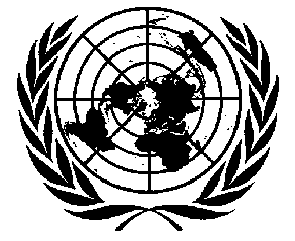 ЭКОНОМИЧЕСКИЙИ СОЦИАЛЬНЫЙ СОВЕТDistr.RUSSIANOriginal:  